PARVATI VIDYAPEETH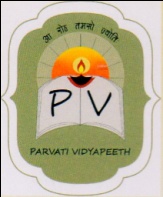  Estd: 1998 (An Institute which established, introduced & follow the ‘SAJHI SHIKSHA SYSTEM )Campus: 15, Nazrul Sarani, Italgachha, Airport No.1, Kolkata-700079Email: parvatividyapeeth@gmail.comPh: 9831044155Application for Admission into:To,The Director Sir,      Most respectfully, I beg to state that I want enroll my name in your Institute for the above mentioned programe.Name (In Block Letter)          :…………………………………………………………………..Father’s/Husband’s Name   :…………………………………………………………………..Mother’s Name                      :…………………………………………………………………..Guardian’s Name                   :…………………………………………………………………..Address                                    :…………………………………………………………………..                                                   ……………………………………………………………………                                                   ……………………………………………………………………                                E-mail      :………………………………………Phone:…………………Date of Birth                          :……………………………………………………………………Nationality                             :……………………………………………………………………General Education                :…………………………………………………………………..Attachment with Social/Educational/Medical Organisation/ Institution/ Association, if any   :……………………………………………………………………………….I do hereby declare that the above facts are correct to my knowledge and nothing has been given wrong. I shall also abide by the rules and regulations of the Institute and shall obey all instruction given by the authorities. I agree to remit fees and others in due time. I am  herewith submitting all my certificates and testimonials (Photocopy).Date:…………………………………..                                         Signature of the applicant